Using ESSA to Redesign High Schools to Support Their Communities in the 21st Century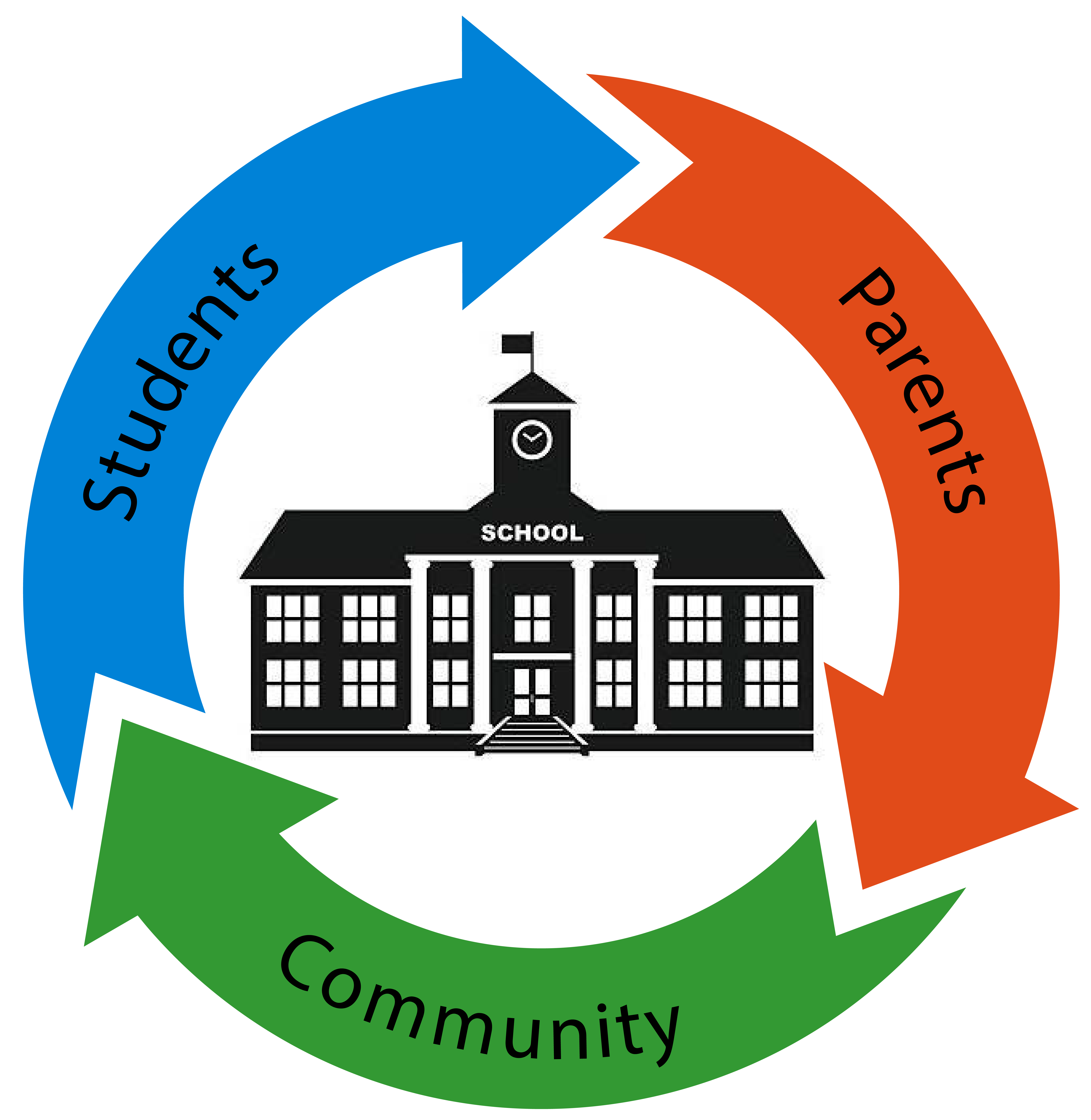 Hopeful, positive, future-orientated framework to design high schools for the 21st century rather than being seen as failed schools in need of reform.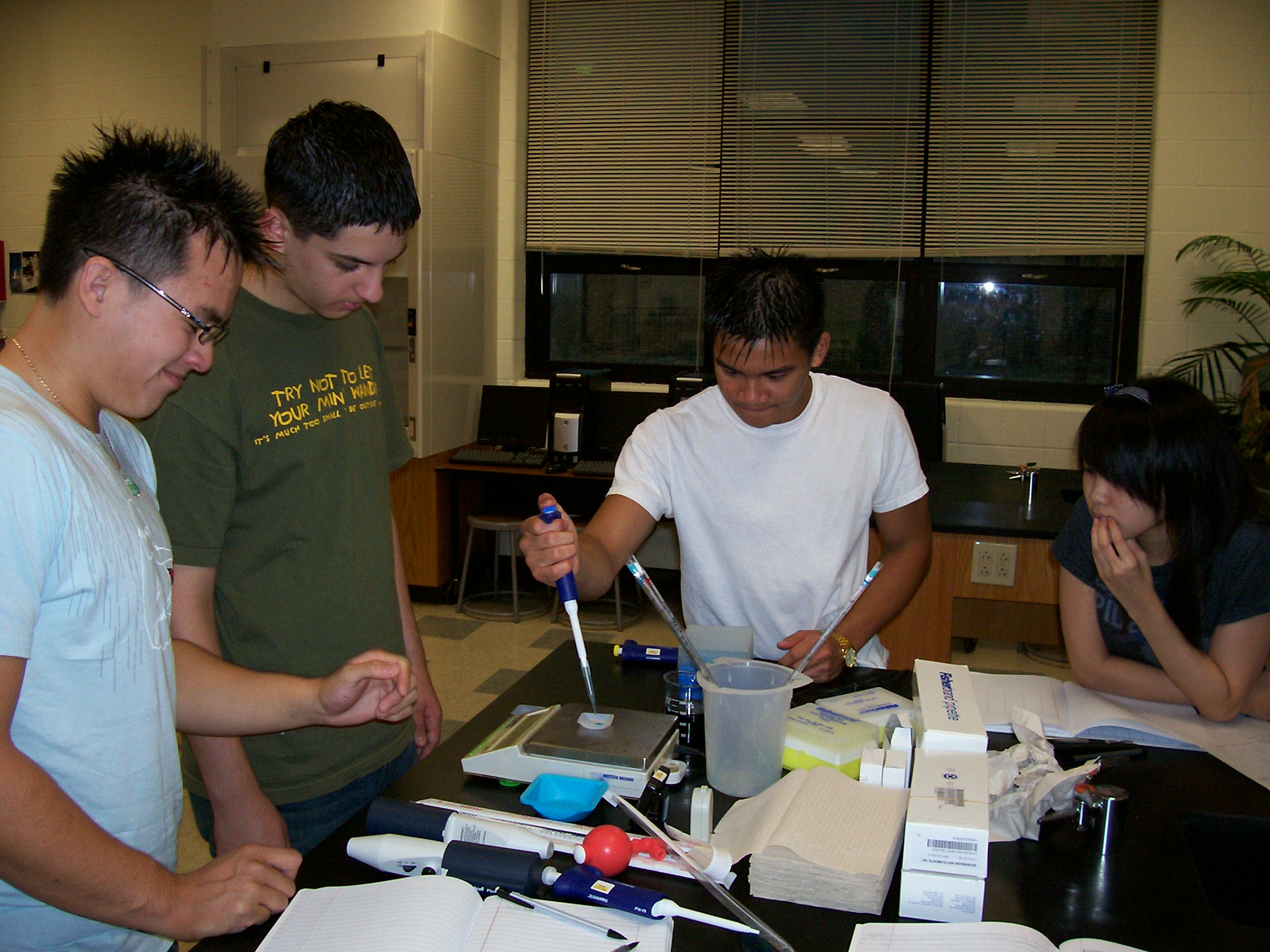 Goal is not a high school diploma but strong pathways through high school to postsecondary and adult success for all students.Evidence-based, but locally customized/orientated—not one way for all.Address stress and scarcity through capacity building and technical assistance partners tightly aligned to community redesign vision and goals.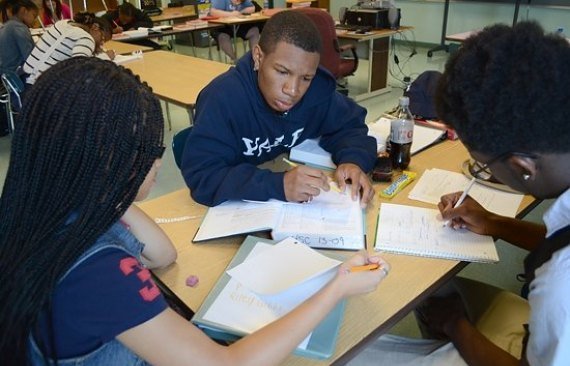 Break social isolation via school networks facing similar challenges, provide opportunities for school leaders to travel to see other possibilities.In high-needs communities make the redesigned high school the center of community economic development and social integration efforts.Global Guiding Questions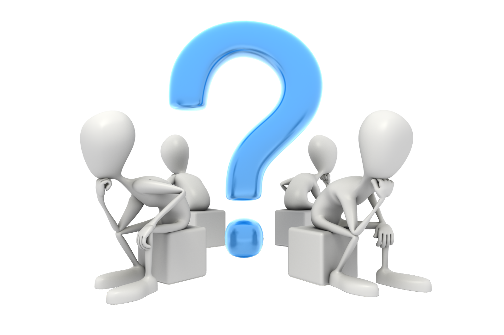 How might we create a school where everyone wants to be? A school that is filled with joy? A school that is hopeful? How might we come to a common understanding of our shared opportunities and challenges? How might we recognize our students as a community resource? How might we best utilize the different strengths of adults and students in the school? How might we increase human resources in creative and innovative ways? How might we creatively involve our community in the process? How might we create an environment where everyone feels a sense of belonging? How might we build on the relationship strengths of adults and students? How will our school culture support redesign opportunities? Where will we build in time and places for continuous reflection? How will we embrace the conflict and ambiguity which is inherent in change?How might we see our schools as engines of economic innovation?Redesign Sequence of Events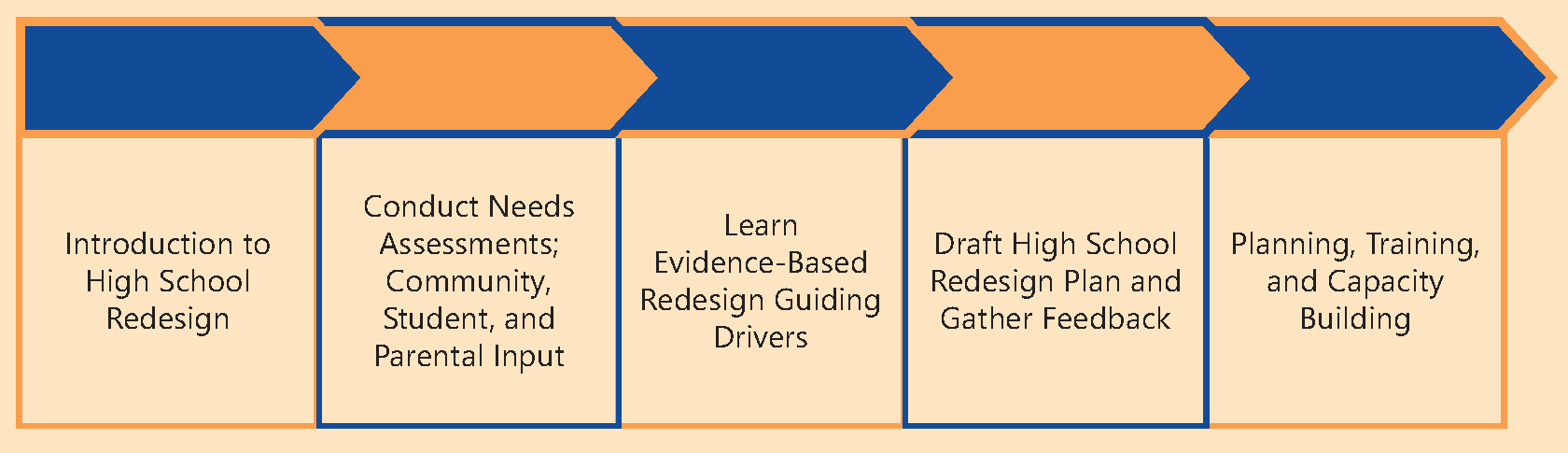 Shifting to Evidence-Based Practices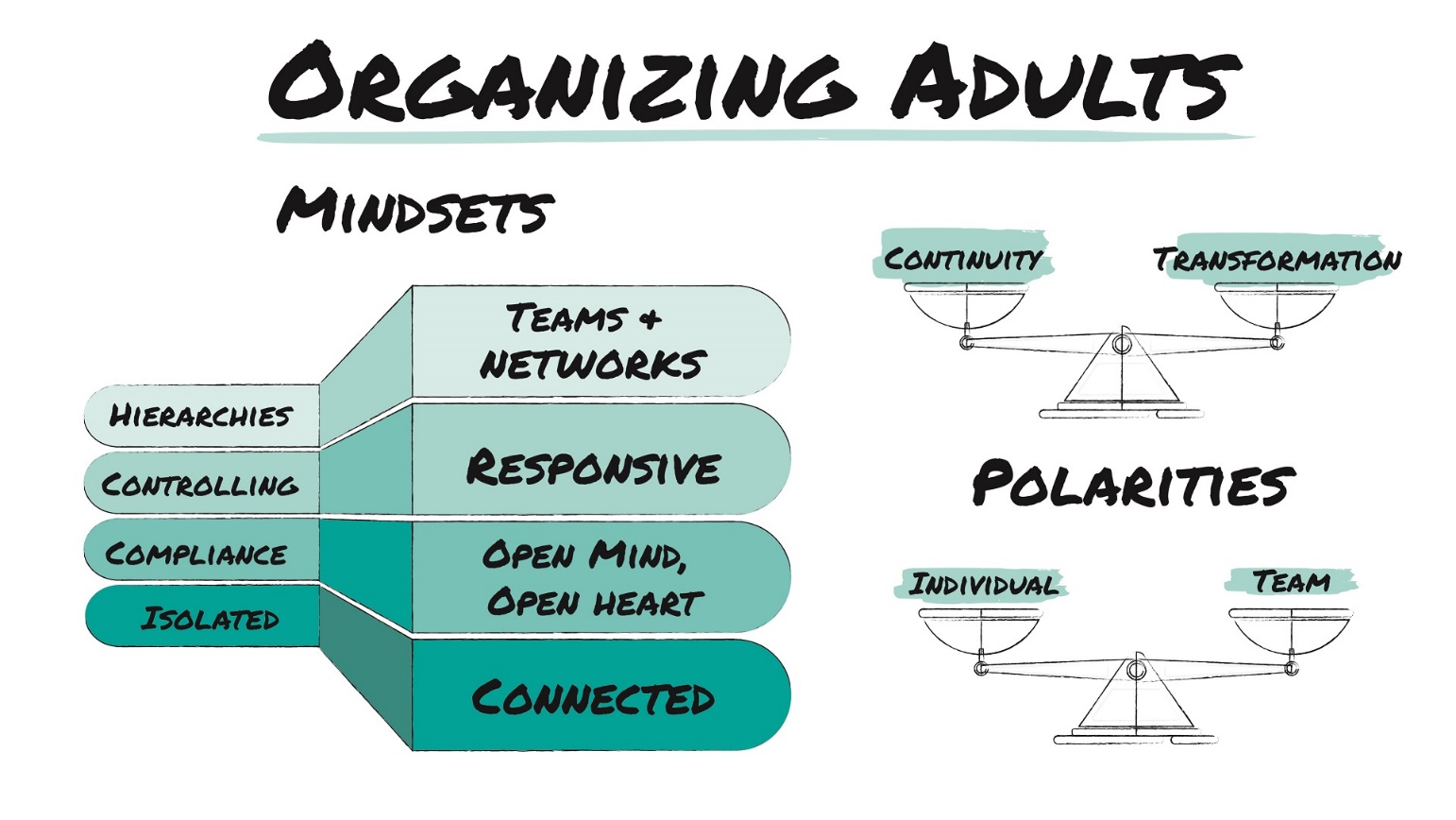 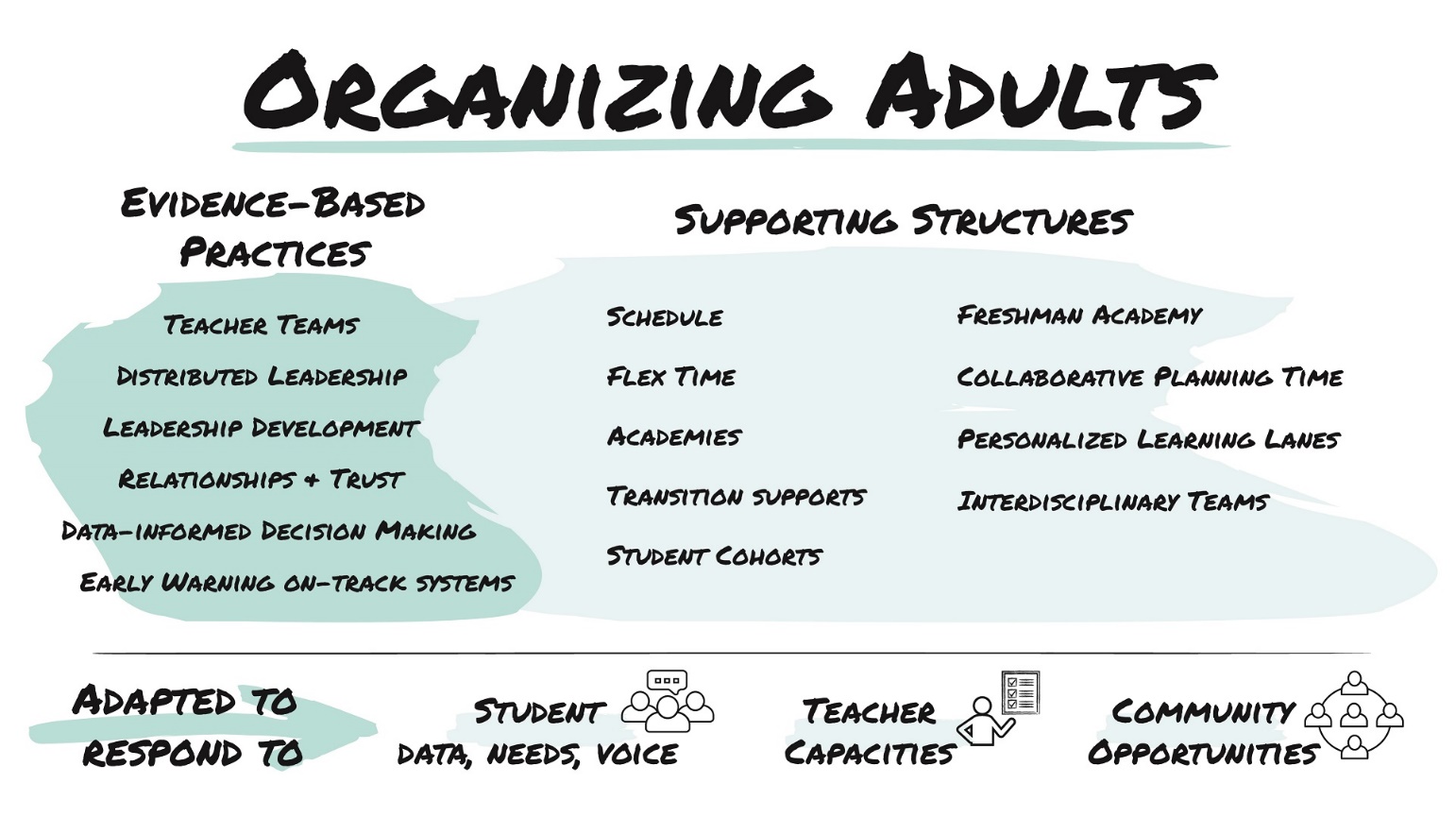 Shifting to Evidence-Based Practices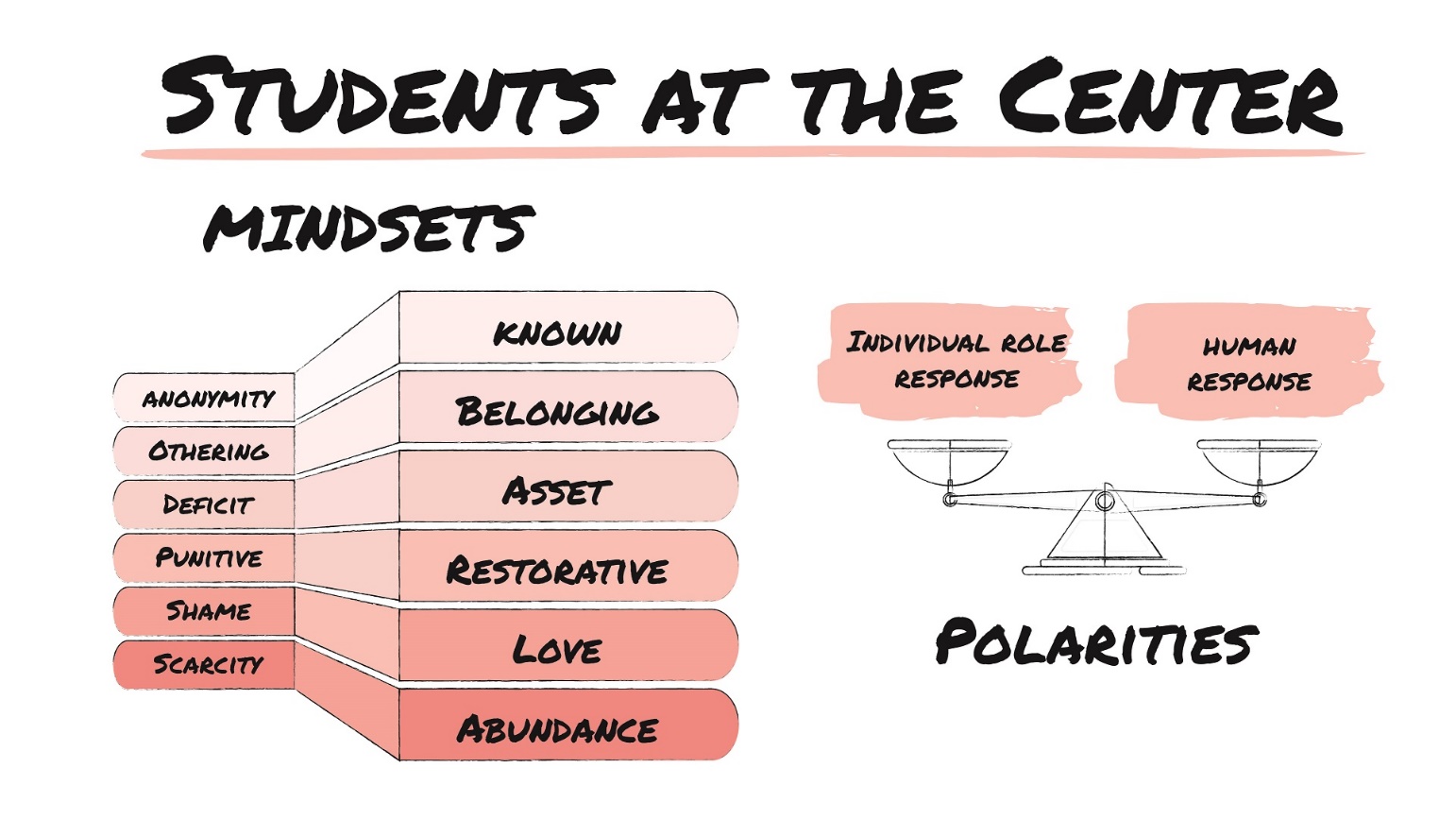 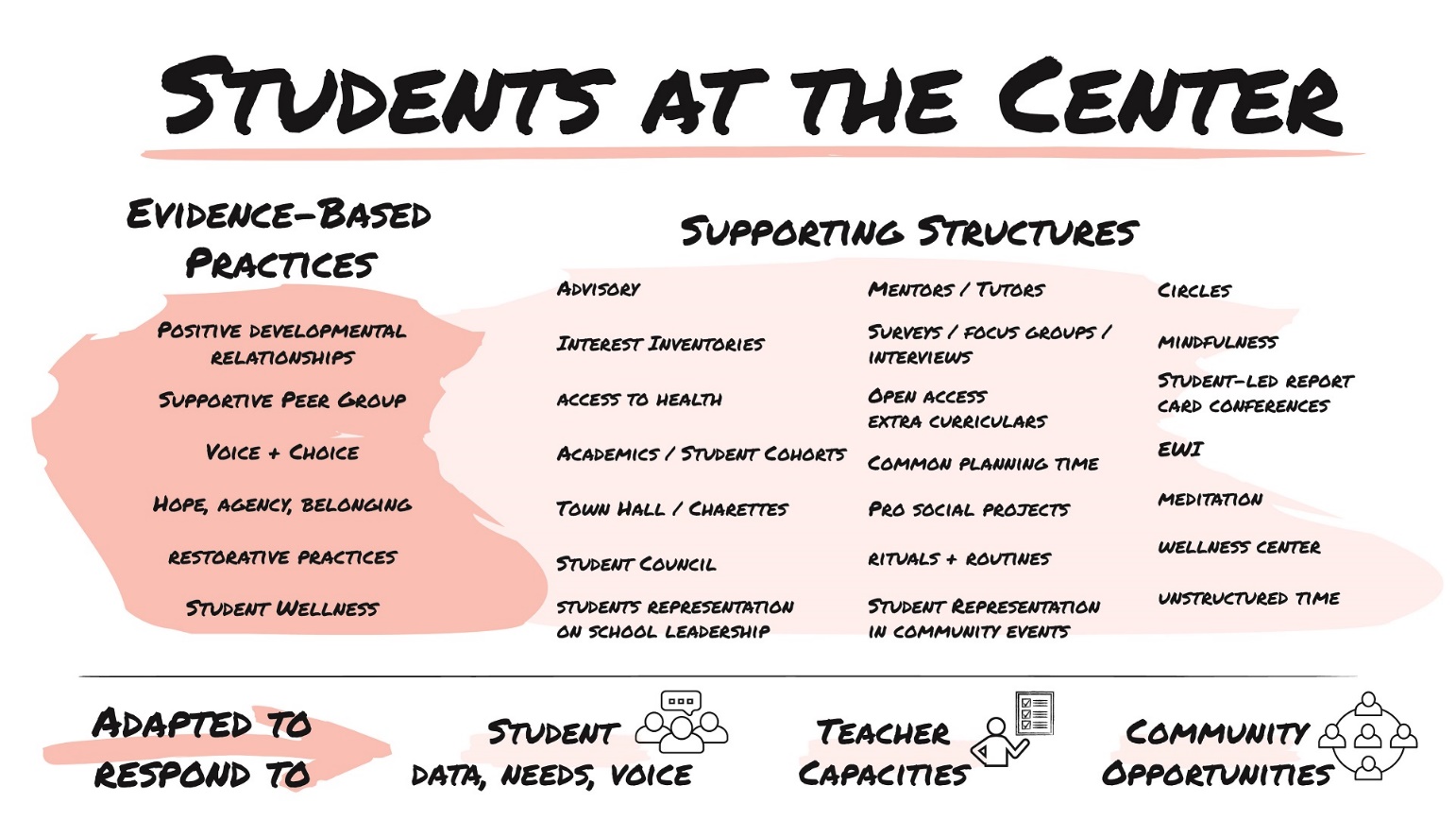 Shifting to Evidence-Based Practices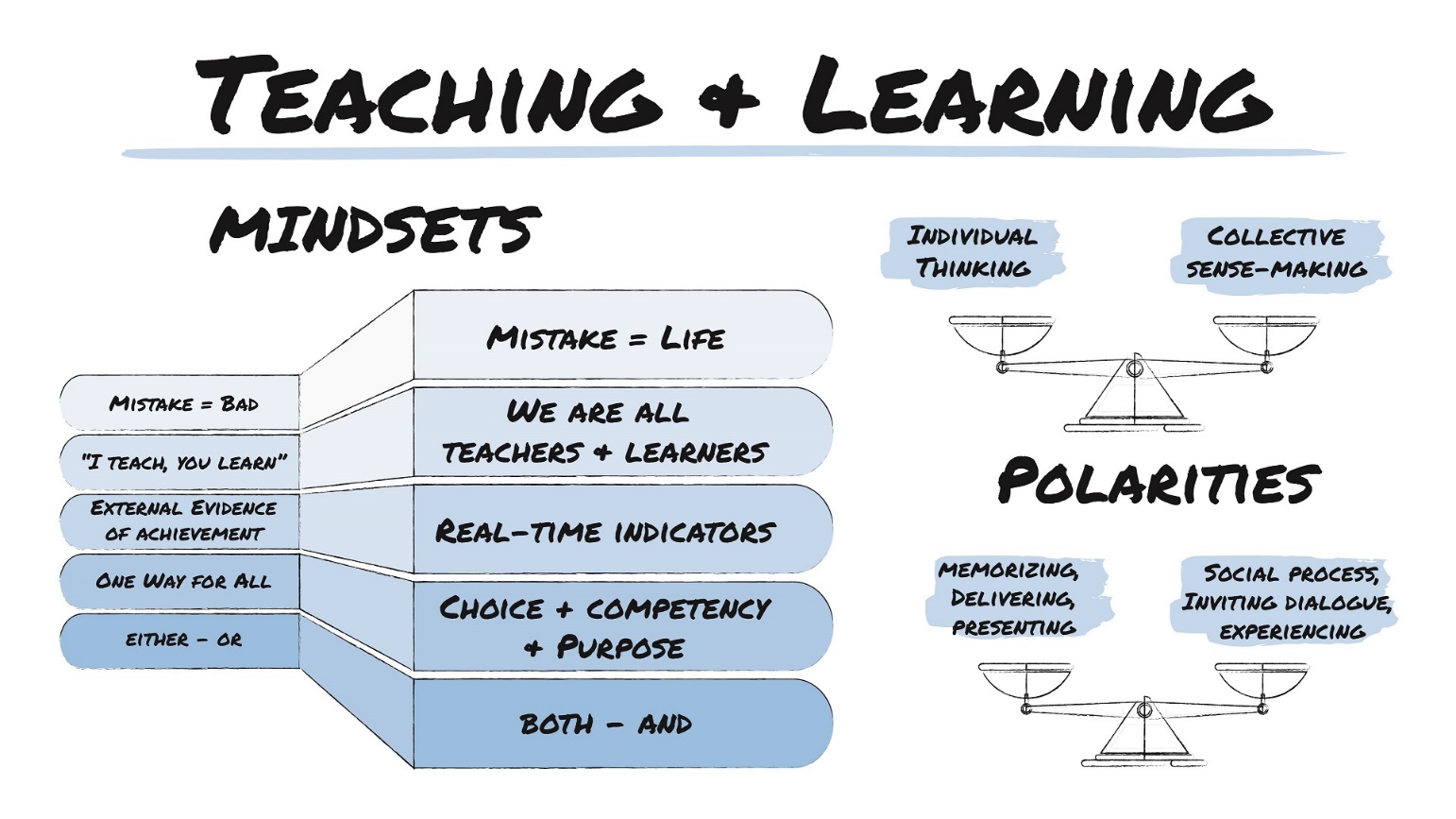 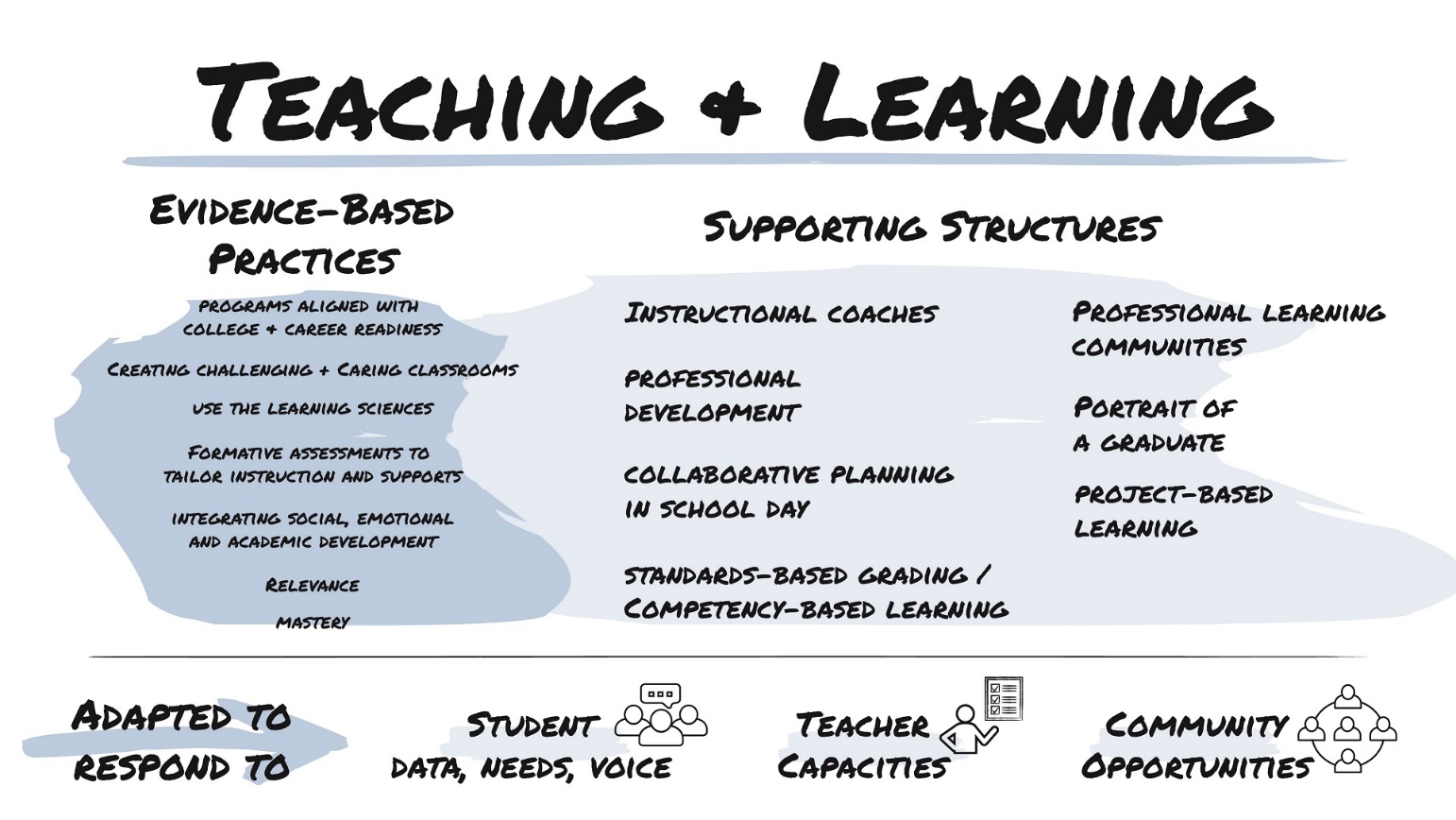 Shifting to Evidence-Based Practices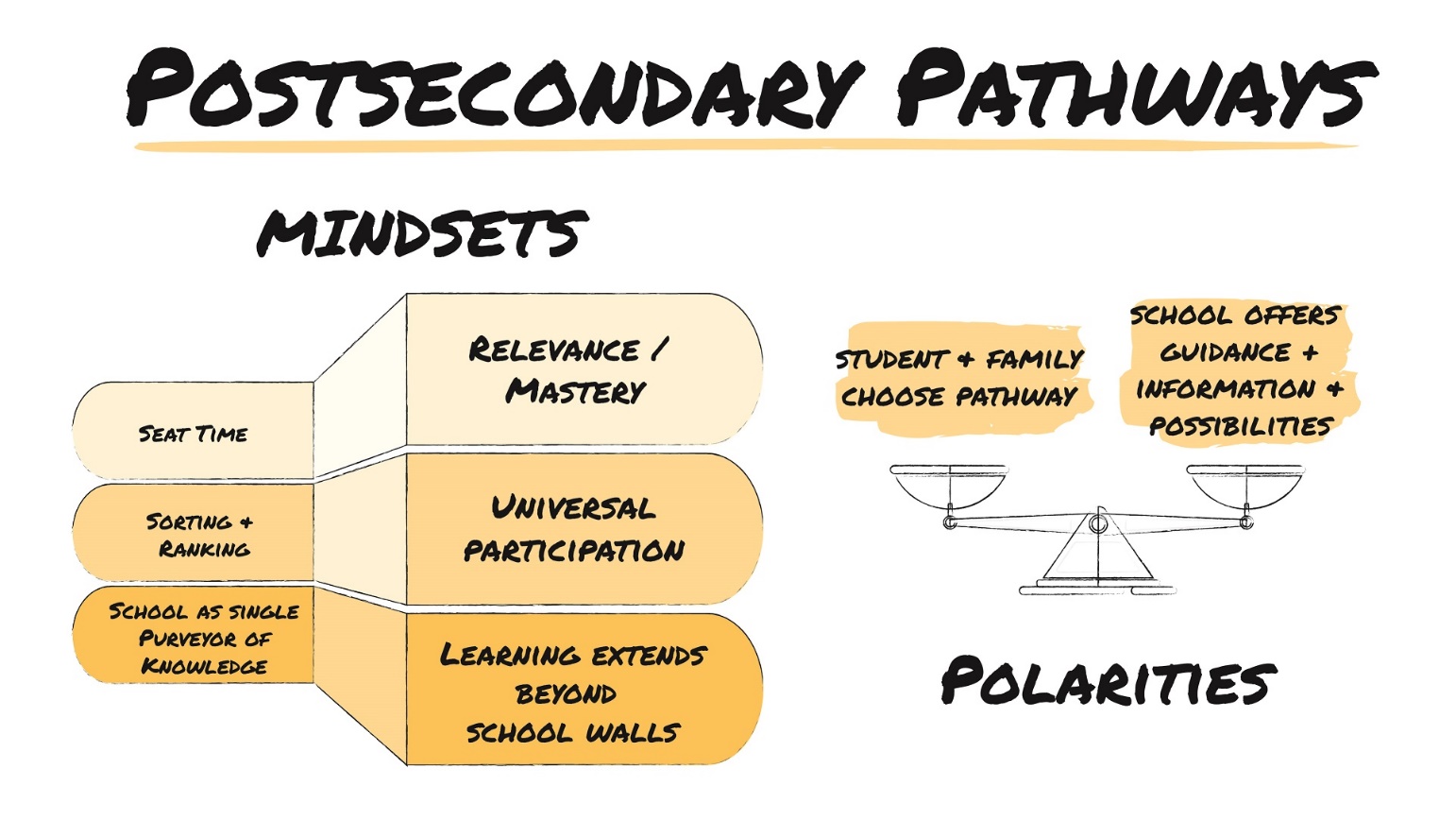 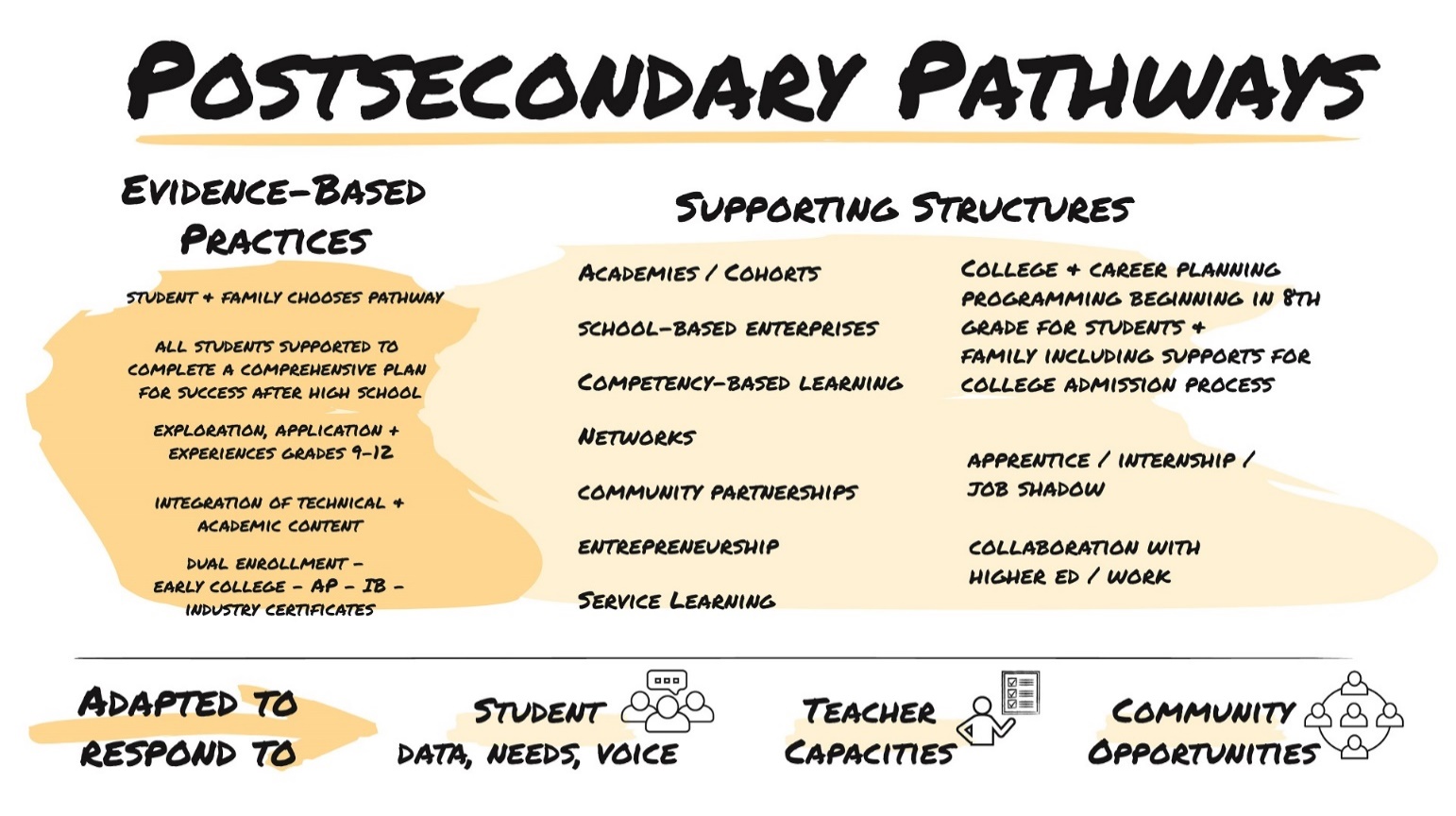 Who Are We Designing For—Student ProfilesWho Are We Designing For—Student ProfilesWho Are We Designing For—Demographic InformationUse your school’s data to help guide your redesign. We’ve started off with some basic questions to help guide your team through this section. Feel free to add any data points to the ones provided.Who Are We Designing For—Demographic InformationWho Are We Designing For—Community Feedback 
on RedesignOrganizing Adults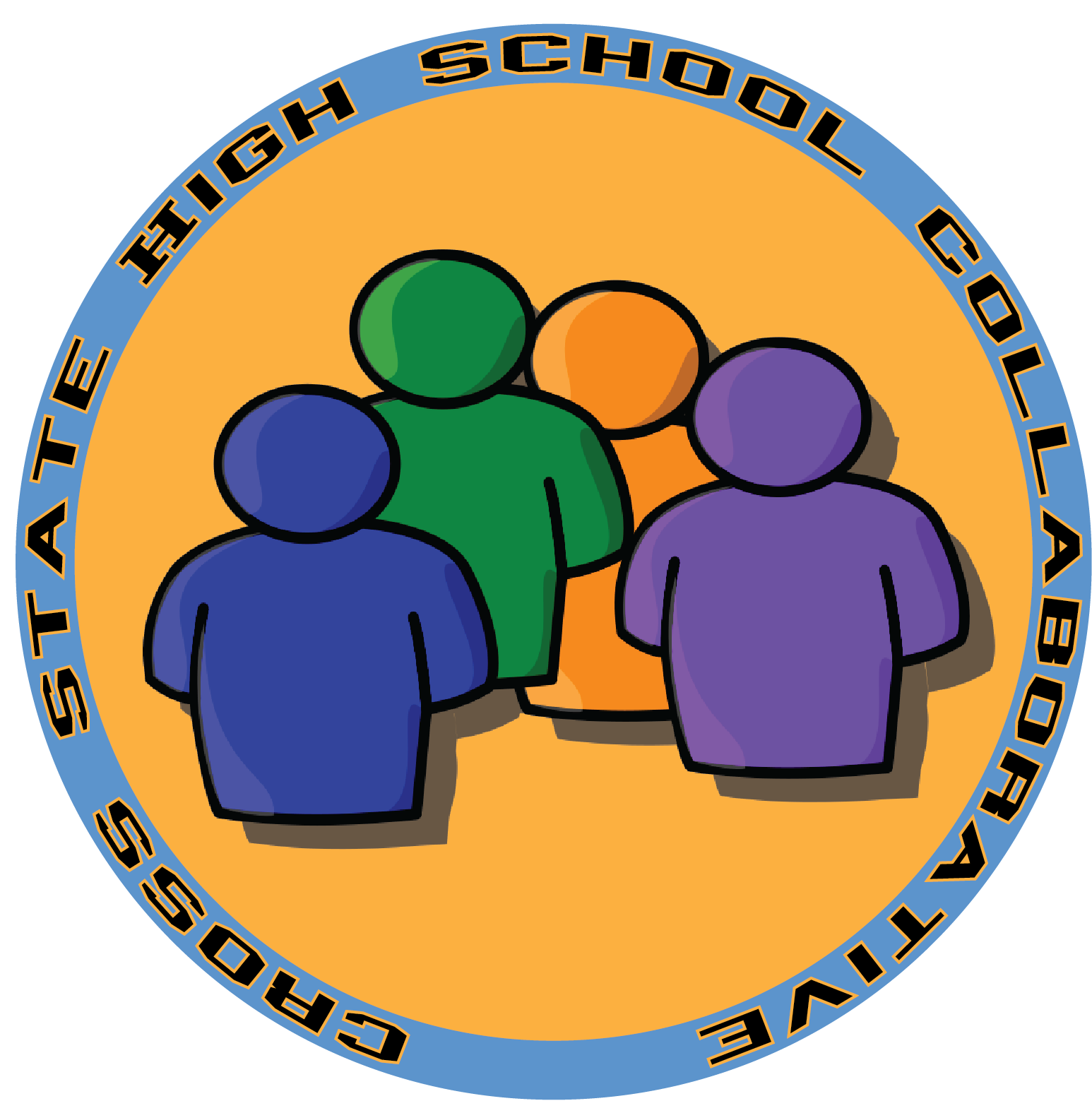 Click Here for Additional Redesign Resources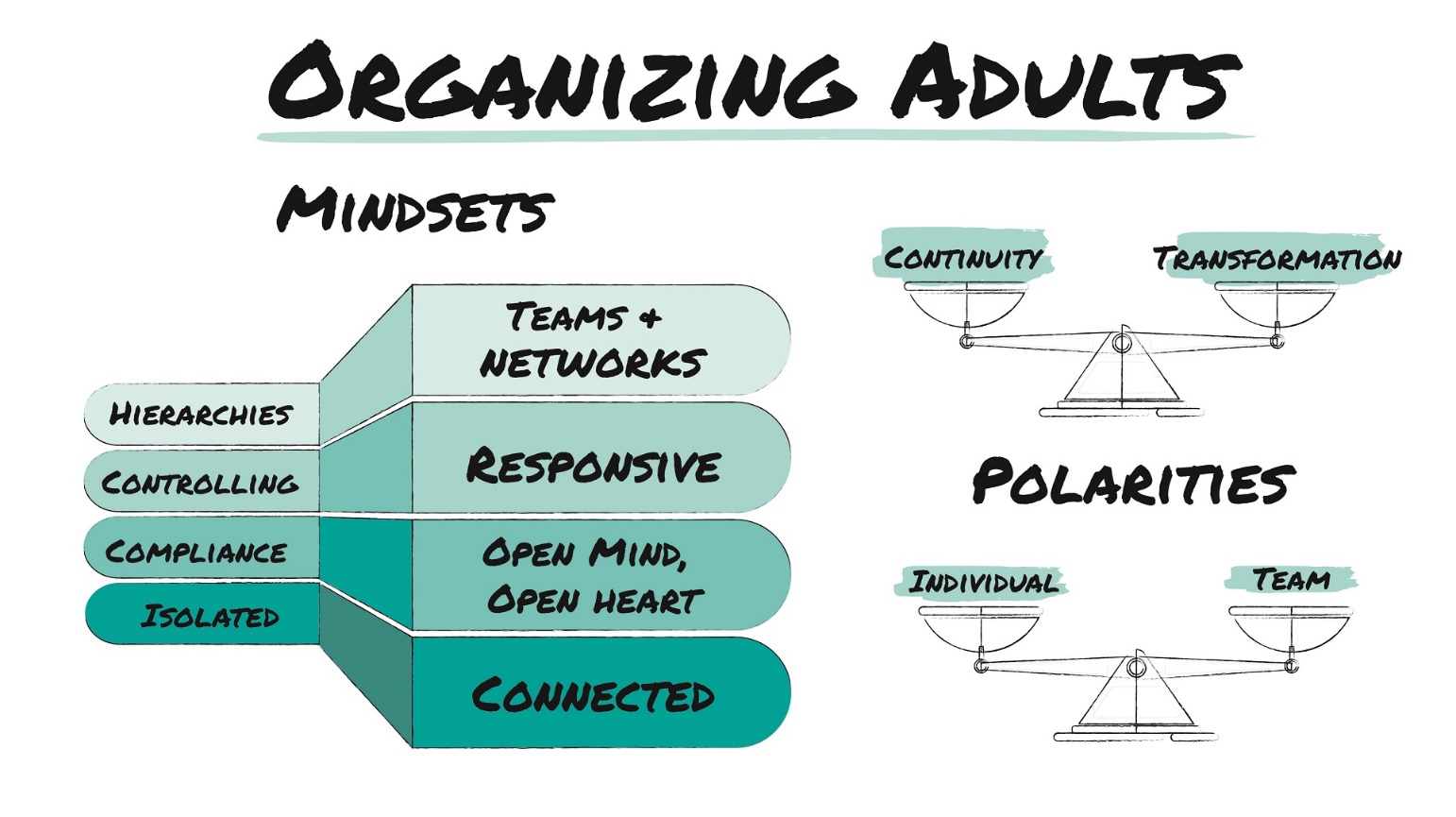 Guiding Redesign QuestionsBelow are some guiding questions that may support your team in identifying evidence-based strategies to shape your developing high school redesign plan.How might we build on the current strengths and talents of our staff? How might we develop strong relationships between teachers and between teachers and administrators? How might we create a school master schedule that supports our redesign and enables the implementation of evidence-based practices in organizing adults, supporting students, teaching and learning, and postsecondary pathways? How might we form interdisciplinary teams of adults? How might we ensure teachers and others have time to work collaboratively while supporting student success? How might we create a culture of data-driven decision making and make the data needed for sound decisions widely available so that all decisions are made closest to the students and teachers impacted? How might we adapt and improve our existing student support strategies to create a powerful early warning, multi-tiered support system that monitors all students progress continually and keeps them on track to postsecondary success?How might we support the ongoing development of teachers across all domains of the work?Students at the Center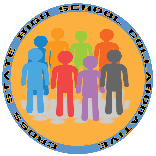 Click Here for Additional Redesign Resources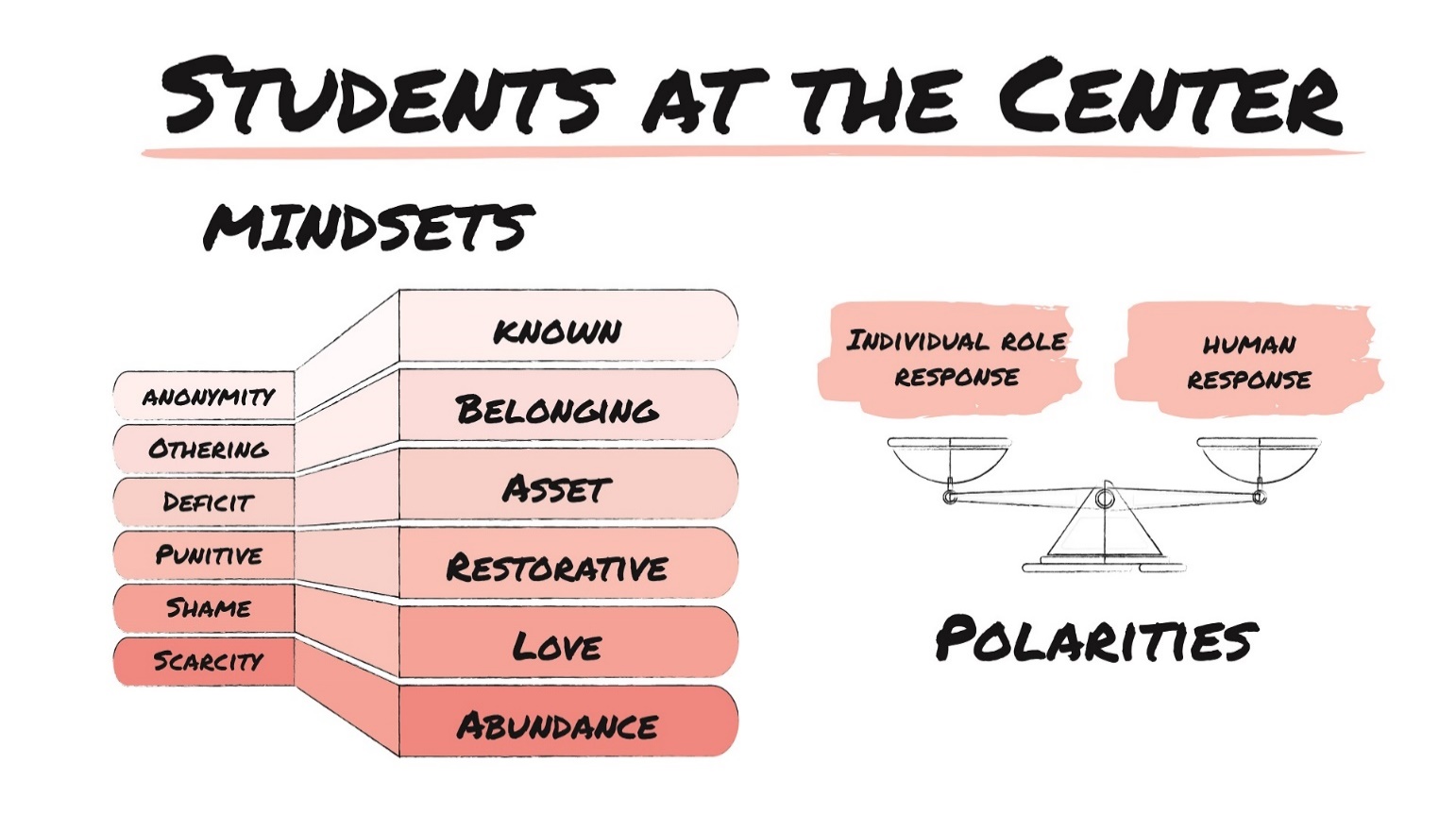 Guiding Redesign QuestionsBelow are some guiding questions that may support your team in identifying evidence-based strategies to shape your developing high school redesign plan.How might we make room for and listen to student voice in our redesign efforts? How might we create a school environment which supports the development of positive relationships between students and students, students and staff, and allows all students and adults to feel known and valued?How might we develop and then sustain structures that recognize/celebrate students and staff? How might we shape student experiences to enable them to experience hope, agency, and purpose? How might we embrace Restorative Practices? How might we learn how to balance student choice and voice with structure and support? How might we enhance the capacities of adults and students for openness, listening, empathy, and patience to create a culture of belonging?Teaching & Learning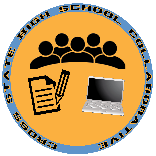 Click Here for Additional Redesign ResourcesGuiding Redesign QuestionsBelow are some guiding questions that may support your team in identifying evidence-based strategies to shape your developing high school redesign plan.How might we build adult capacity in our school and community to create learning environments which balance challenging students to achieve at high levels with a sense of caring and support? How might we shift from instructional practices to learning sciences informed practices? How might we embrace the importance of culturally responsive instruction in all aspects of learning?How might we change our perception from “learning enough to pass and mistakes are bad” to “mistakes are how we learn on the path to competency-based achievement.” How might we build a formative assessment culture to tailor instruction and supports? How might we provide professional development supports, mindset shifts, and skill-building opportunities necessary to teach today’s learners and to empower them for the future?Postsecondary Pathways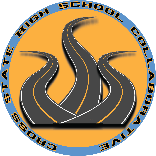 Click Here for Additional Redesign Resources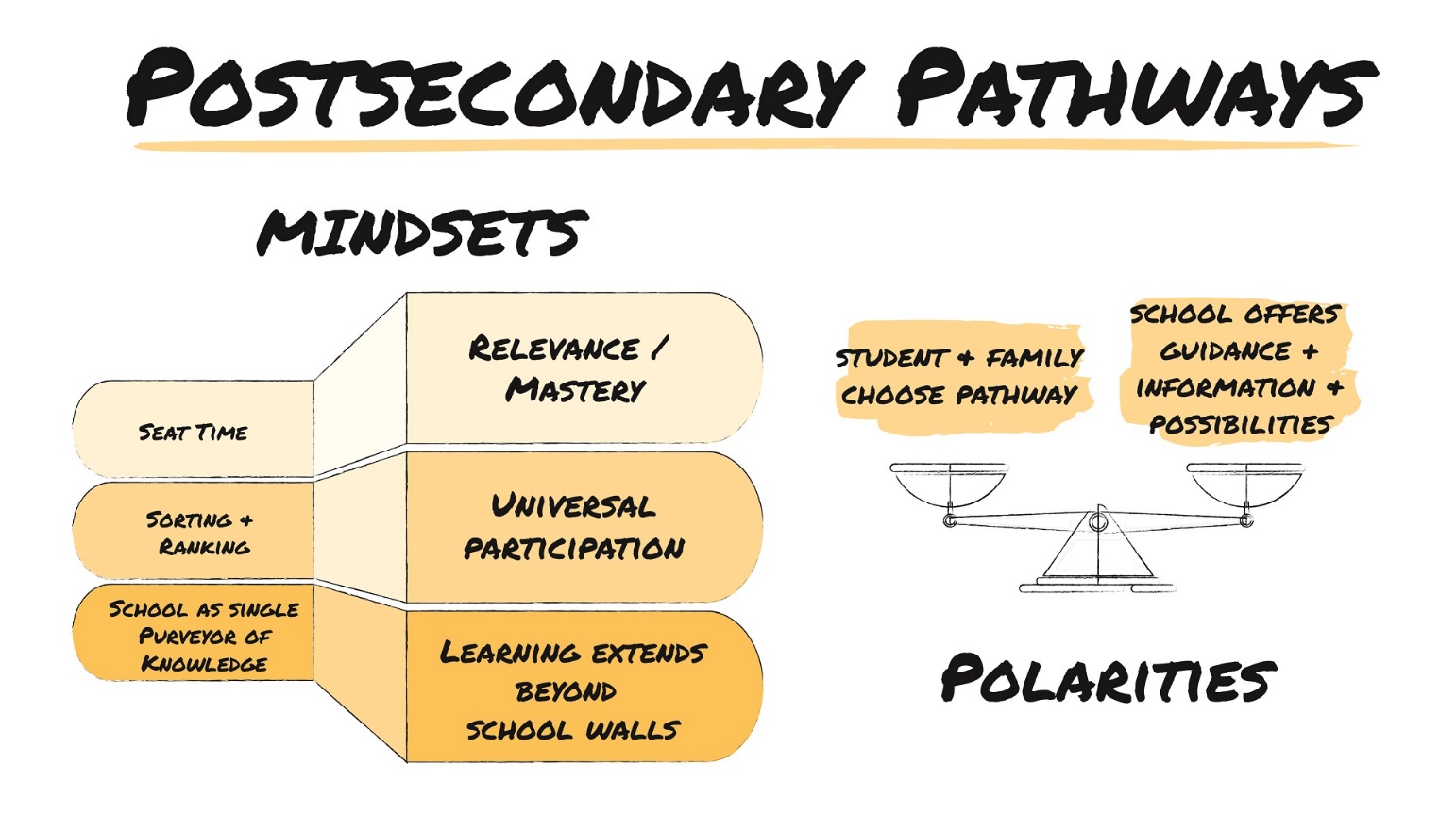 Guiding Redesign QuestionsBelow are some guiding questions that may support your team in identifying evidence-based strategies to shape your developing high school redesign plan.How might we provide rich universal school experiences (electives, extra-curricular activities, etc.) for all students? How might we move away from seat time toward competency while taking advantage of learning that happens beyond the school walls?How might we incorporate student/family voice and choice in postsecondary planning? How might we create opportunities for work-based learning, job shadowing, internships, and college explorations at the scale needed? How might we rethink career pathways and personalized postsecondary journeys for students? How might we support ongoing college and career planning programming that starts in freshman year, including family awareness/communication, and college admissions counseling? How might we connect students to social networks that support trust building and align to adult success?How might high school be more like postsecondary experiences?9th Grade—Student 19th Grade—Student 29th Grade—Student 39th Grade—Student 412th Grade—Student 112th Grade—Student 212th Grade—Student 312th Grade—Student 4Who are the students in our school?Where do our graduates go?Who are our entering ninth graders?Who is in our community?Who are the students in our school?Who are the students in our school?Who are the students in our school?Who are the students in our school?EnrollmentEnrollmentEnrollmentEnrollmentGrade 9 Enrollment% Economically DisadvantagedGrade 10 Enrollment% CaucasianGrade 11 Enrollment% African AmericanGrade 12 Enrollment% Hispanic% Free/Reduced Lunch% Native American% English Language Learners% Asian/Pacific Islander% Special Education% Other:Additional DataAdditional DataAdditional DataAdditional DataPrincipal Tenure & CircumstancesADA# of TeachersAverage ACT/SAT Score# of Staff TotalISS Rate# of First-Year TeachersOSS RateSchool-wide Tardiness RateExpulsion RateChronic Absentee RateCurrent Significant PartnersState Assessment OutcomesYouth & Social Svc. AgenciesAfter School Programs, etc.InternshipsNon-profit PartnershipsWho are our entering ninth graders?Who are our entering ninth graders?Who are our entering ninth graders?Who are our entering ninth graders?8th Grade Attendance RateSuspension RateGPATest ScoresOverage for GradeWhere do our graduates go?Where do our graduates go?Where do our graduates go?Where do our graduates go?PostsecondaryMilitaryTwo-year CollegeEmploymentFour-year CollegeWho is in our community?Who is in our community?Who is in our community?Who is in our community?Significant EmployersSignificant Non-ProfitsSignificant Grass Roots Orgs.What is the closest higher-learning institution?Where is the closest higher-learning institutionEvidence-Based Practice—Teacher Teams: Interdisciplinary, working with cohorts of studentsEvidence-Based Practice—Teacher Teams: Interdisciplinary, working with cohorts of studentsEvidence-Based Practice—Teacher Teams: Interdisciplinary, working with cohorts of studentsAreas We Can Build UponStrategiesMindset ExplorationsStrategiesBig Idea to Explore with StakeholdersStrategiesEvidence-Based Practice—Distributive Leadership: Staff play multiple roles and 
decision making is dispersedEvidence-Based Practice—Distributive Leadership: Staff play multiple roles and 
decision making is dispersedEvidence-Based Practice—Distributive Leadership: Staff play multiple roles and 
decision making is dispersedAreas We Can Build UponStrategiesMindset ExplorationsStrategiesBig Idea to Explore with StakeholdersStrategiesEvidence-Based Practice—Leadership Development: Opportunities and pathways 
for teacher leadershipEvidence-Based Practice—Leadership Development: Opportunities and pathways 
for teacher leadershipEvidence-Based Practice—Leadership Development: Opportunities and pathways 
for teacher leadershipAreas We Can Build UponStrategiesMindset ExplorationsStrategiesBig Idea to Explore with StakeholdersStrategiesEvidence-Based Practice—Relationships & Trust: Strong relationships between 
teachers & administratorsEvidence-Based Practice—Relationships & Trust: Strong relationships between 
teachers & administratorsEvidence-Based Practice—Relationships & Trust: Strong relationships between 
teachers & administratorsAreas We Can Build UponStrategiesMindset ExplorationsStrategiesBig Idea to Explore with StakeholdersStrategiesEvidence-Based Practice—Data Driven Decision Making: Real-time, predictive data about students being used to make team intervention decisions and drive school-wide decisions and prioritiesEvidence-Based Practice—Data Driven Decision Making: Real-time, predictive data about students being used to make team intervention decisions and drive school-wide decisions and prioritiesEvidence-Based Practice—Data Driven Decision Making: Real-time, predictive data about students being used to make team intervention decisions and drive school-wide decisions and prioritiesAreas We Can Build UponStrategiesMindset ExplorationsStrategiesBig Idea to Explore with StakeholdersStrategiesNotes, Question & WonderingsNotes, Question & WonderingsNotes, Question & WonderingsEvidence-Based Practice—Positive developmental relationships with adultsEvidence-Based Practice—Positive developmental relationships with adultsEvidence-Based Practice—Positive developmental relationships with adultsAreas We Can Build UponStrategiesMindset ExplorationsStrategiesBig Idea to Explore with StakeholdersStrategiesEvidence-Based Practice—Early Warning and multi-tiered student response systems 
and community supportsEvidence-Based Practice—Early Warning and multi-tiered student response systems 
and community supportsEvidence-Based Practice—Early Warning and multi-tiered student response systems 
and community supportsAreas We Can Build UponStrategiesMindset ExplorationsStrategiesBig Idea to Explore with StakeholdersStrategiesEvidence-Based Practice—Building hope, agency, and purposeEvidence-Based Practice—Building hope, agency, and purposeEvidence-Based Practice—Building hope, agency, and purposeAreas We Can Build UponStrategiesMindset ExplorationsStrategiesBig Idea to Explore with StakeholdersStrategiesEvidence-Based Practice—School climate built upon safety, trust, and student voice 
(e.g., use restorative practices)Evidence-Based Practice—School climate built upon safety, trust, and student voice 
(e.g., use restorative practices)Evidence-Based Practice—School climate built upon safety, trust, and student voice 
(e.g., use restorative practices)Areas We Can Build UponStrategiesMindset ExplorationsStrategiesBig Idea to Explore with StakeholdersStrategiesNotes, Question & WonderingsNotes, Question & WonderingsNotes, Question & WonderingsEvidence-Based Practice—Create challenging & caring classrooms; instructional teams use standards-aligned units of instruction for each subject and grade level, while engineering student engagement and providing student supportsEvidence-Based Practice—Create challenging & caring classrooms; instructional teams use standards-aligned units of instruction for each subject and grade level, while engineering student engagement and providing student supportsEvidence-Based Practice—Create challenging & caring classrooms; instructional teams use standards-aligned units of instruction for each subject and grade level, while engineering student engagement and providing student supportsAreas We Can Build UponStrategiesMindset ExplorationsStrategiesBig Idea to Explore with StakeholdersStrategiesEvidence-Based Practice—Use the learning sciencesEvidence-Based Practice—Use the learning sciencesEvidence-Based Practice—Use the learning sciencesAreas We Can Build UponStrategiesMindset ExplorationsStrategiesBig Idea to Explore with StakeholdersStrategiesEvidence-Based Practice—Use professional learning communities (PLCs) 
and instructional coachingEvidence-Based Practice—Use professional learning communities (PLCs) 
and instructional coachingEvidence-Based Practice—Use professional learning communities (PLCs) 
and instructional coachingAreas We Can Build UponStrategiesMindset ExplorationsStrategiesBig Idea to Explore with StakeholdersStrategiesEvidence-Based Practice—Formative assessmentsEvidence-Based Practice—Formative assessmentsEvidence-Based Practice—Formative assessmentsAreas We Can Build UponStrategiesMindset ExplorationsStrategiesBig Idea to Explore with StakeholdersStrategiesNotes, Question & WonderingsNotes, Question & WonderingsNotes, Question & WonderingsEvidence-Based Practice—Choice of pathway is up to student and family. 
Universal participation for access for everyoneEvidence-Based Practice—Choice of pathway is up to student and family. 
Universal participation for access for everyoneEvidence-Based Practice—Choice of pathway is up to student and family. 
Universal participation for access for everyoneAreas We Can Build UponStrategiesMindset ExplorationsStrategiesBig Idea to Explore with StakeholdersStrategiesEvidence-Based Practice—All students are supported to complete a comprehensive plan 
after high schoolEvidence-Based Practice—All students are supported to complete a comprehensive plan 
after high schoolEvidence-Based Practice—All students are supported to complete a comprehensive plan 
after high schoolAreas We Can Build UponStrategiesMindset ExplorationsStrategiesBig Idea to Explore with StakeholdersStrategiesEvidence-Based Practice—Integration of technical and academic content. Integrating academic content into our CTE courses and career concepts in our academic coursesEvidence-Based Practice—Integration of technical and academic content. Integrating academic content into our CTE courses and career concepts in our academic coursesEvidence-Based Practice—Integration of technical and academic content. Integrating academic content into our CTE courses and career concepts in our academic coursesAreas We Can Build UponStrategiesMindset ExplorationsStrategiesBig Idea to Explore with StakeholdersStrategiesEvidence-Based Practice—Dual enrollment/Early College/AP–IB; ability to earn credit in a college or career technical certification programEvidence-Based Practice—Dual enrollment/Early College/AP–IB; ability to earn credit in a college or career technical certification programEvidence-Based Practice—Dual enrollment/Early College/AP–IB; ability to earn credit in a college or career technical certification programAreas We Can Build UponStrategiesMindset ExplorationsStrategiesBig Idea to Explore with StakeholdersStrategiesNotes, Question & WonderingsNotes, Question & WonderingsNotes, Question & Wonderings